Протокол подведения итогов заявок на участие в конкурсе по отбору специализированной службы по вопросам похоронного дела по предоставлению гарантированного перечня услуг по погребению на территории Тацинского сельского поселения18 декабря 2017 годаПредмет конкурса: Выбор  специализированной службы по вопросам похоронного дела по предоставлению гарантированного перечня услуг по погребению на территории Тацинского сельского поселения.Место проведения: Администрация Тацинского сельского поселения кабинет Главы Администрации Тацинского сельского поселения, в 14.00 по московскому времени, 347060 ул.Ленина,49ст.Тацинская, Организатор: Администрация Тацинского сельского поселения В установленном порядке Извещение о проведении конкурса было размещено (24.11.2017) на официальном сайте Администрации Тацинского сельского поселения www.tacinskoesp.ru. На заседании комиссии по проведению процедуры рассмотрения  заявок на участие в конкурсе присутствовали: Вакулич А.С.- председатель комиссии;Члены комиссии:Пономарев В.А.Галицына А.Л.Бааль А.Н.Погребенкова Е.В. -секретарь комиссииПрисутствовали 5 (пять) из 5 (пяти). Подведение итогов началось 18 декабря 2017 г. в 14 часов 00 минут по московскому времени по адресуСведения об участниках размещения заказа , подавших заявки на участие в конкурсе:Члены комиссии проверили заявки и пакеты документов на наличие критериев на соответствие требованиям к конкурсу.В заявке на участие  в отборе от  ООО Юг» итоговый балл, присуждаемый заявке № 1, составил 100 баллов.В заявке на участие в отборе от ИП Аникеева Н.П. итоговый балл, присуждаемый к заявке № 2, составил 100 баллов.Согласно п.17.3 конкурсной документации  в случае, если в нескольких заявках на участие в конкурсе содержатся одинаковые условия исполнения договора, меньший порядковый номер присваивается заявке, которая поступила ранее других заявок на участие в конкурсе, содержащих такие условия.Согласно журналу регистрации  конкурсной документации на открытый конкурс по отбору специализированной службыпо вопросам похоронного дела по предоставлению гарантированного перечня услугпо погребению на территории Тацинского сельского поселения, конверт под номером 1 поступил 05.12.2017 в 14.15 по московскому времени от ООО «Юг».Признать победителем открытого конкурса и присвоить первый номер «По отбору специализированной службы по вопросам похоронного дела по предоставлению гарантированного перечня услуг по погребению на территории Тацинского сельского поселения» -заявку под № 1  ООО «Юг»- 347060, Тацинский р-н, ст.Тацинская, пер.Транспортный ,1.Второй номер присвоить заявке под номером 2 ИП Аникеева Н.П., 347060 Тацинский р-н, ст.Тацинская, ул.Молодежная, 56/1.Настоящий протокол  будет размещен на официальном сайте Администрации Тацинского сельского поселения www.tacinskoesp.ru.Подписи комиссии:_______ /А.С. Вакулич/_______ /В.А. Пономарев/_______ /А.Л. Галицына/_______ /А.Н. Бааль/_______ /Е.В. Погребенкова/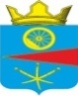 Ростовская областьСобрание депутатов Тацинского сельского поселенияРЕШЕНИЕ  20 декабря  2017  года 	№   75	 ст. ТацинскаяВ соответствии со ст.9 Бюджетного Кодекса Российской Федерации,Собрание депутатов РЕШИЛО:1. Внести в решение Собрания депутатов Тацинского сельского поселения от 29.12.2016 года № 18 «О бюджете Тацинского сельского поселения Тацинского района на 2017 год и на плановый период 2018 и 2019 годов»:1) в пункте 1 статьи 1:в подпункте 1 цифры « 13798,5» заменить цифрами «14098,5»;в подпункте 2 цифры « 14747,2» заменить цифрами «15047,2»;в подпункте 3 цифры «12180,5» заменить цифрами «12480,5»;2) приложение 1 «Объем поступления доходов бюджета Тацинского  сельского поселения Тацинского района на 2017 год» изложить в редакции согласно приложению 1 к настоящему решению;3) приложение 3 «Источники финансирования дефицита бюджета Тацинского сельского поселения Тацинского района на 2017 год» изложить в редакции согласно приложению 2 к настоящему решению;4) приложение 8 «Распределение бюджетных ассигнований по разделам, подразделам, целевым статьям (муниципальным программам Тацинского сельского поселения Тацинского района и непрограммным направлениям деятельности), группам и подгруппам видов  расходов классификации расходов бюджета Тацинского сельского поселения на 2017 год» изложить в редакции согласно приложению 3 к настоящему решению;5) приложение 10 «Ведомственная структура расходов бюджета Тацинского сельского поселения Тацинского района на 2017 год» изложить в редакции согласно приложению 4 к настоящему решению;6) приложение 12 «Распределение бюджетных ассигнований по целевым статьям (муниципальным программам Тацинского сельского поселения и непрограммным направлениям деятельности), группам и подгруппам видов расходов, разделам, подразделам классификации расходов бюджета  на 2017 год» изложить в редакции согласно приложению 5 к настоящему решению;2. Контроль за  исполнением  данного решения  возложить  на постоянную комиссию  по бюджету,  налогам,  муниципальной   собственности  (Нетребская С.А.). 3. Настоящее решение Собрания депутатов Тацинского сельского поселения вступает в силу с момента официального опубликования (обнародования).  Председатель Собрания депутатов – Глава Тацинского сельского поселения О.Д.БарскаяРостовская областьСобрание депутатов Тацинского сельского поселенияРЕШЕНИЕ22 декабря 2017 года       № 75а     ст. Тацинская		В соответствии с Федеральными законами от 06 октября 2003 года  № 131-ФЗ «Об общих принципах организации местного самоуправления в Российской Федерации», от 25 декабря 2008 года № 273-ФЗ «О противодействии коррупции», областными законами от 9 октября 2007 года № 787-ЗС «О Реестре муниципальных должностей и Реестре должностей муниципальной службы в Ростовской области», от 12 мая 2009 года №218-ЗС «О противодействии коррупции в Ростовской области»Собрание  депутатов  РЕШИЛО:1. Утвердить Порядок представления сведений о доходах и об имуществе, сведений о расходах председателем Собрания депутатов - главой Тацинского сельского поселения, депутатами Собрания депутатов Тацинского сельского поселения, а также сведений о доходах и об имуществе лиц, претендующих на замещение указанных должностей, согласно приложению  к настоящему Решению.2. Настоящее Решение вступает в силу со дня его официального опубликования (обнародования). 3. Контроль за исполнением настоящего решения возложить на постоянную депутатскую комиссию по вопросам соблюдения регламента, требований депутатской этики и урегулирования конфликта интересов (Мирошникова Л.А.).Председатель Собрания депутатов – Глава Тацинского сельского поселения О.Д. Барская Приложение к решению Собрания депутатов Тацинского сельского поселения от 22.12.2017 года №75а «Об утверждении Порядка представления сведений о доходах и об имуществе, сведений о расходах председателем Собрания депутатов - главой Тацинского сельского поселения, депутатами Собрания депутатов Тацинского сельского поселения, а также сведений о доходах и об имуществе лиц, претендующих на замещение указанных должностей»Порядок представления сведений о доходах и об имуществе, сведений о расходах председателем Собрания депутатов - главой Тацинского сельского поселения, депутатами Собрания депутатов Тацинского сельского поселения, а также сведений о доходах и об имуществе лиц, претендующих на замещение указанных должностей1. Настоящий Порядок разработан в соответствии с Федеральными законами от 06 октября 2003 года № 131-ФЗ «Об общих принципах организации местного самоуправления в Российской Федерации», от 25 декабря 2008 года № 273-ФЗ «О противодействии коррупции», областными законами от 9 октября 2007 года № 787-ЗС «О Реестре муниципальных должностей и Реестре должностей муниципальной службы в Ростовской области», от 12 мая 2009 года №218-ЗС «О противодействии коррупции в Ростовской области» и определяет правила предоставления председателем Собрания депутатов - главой Тацинского сельского поселения, депутатами Собрания депутатов Тацинского сельского поселения, замещающими по состоянию на 31 декабря отчетного года муниципальные должности,  сведений о доходах, расходах, об имуществе и обязательствах имущественного характера, а также о доходах, расходах, об имуществе и обязательствах имущественного характера своих супруги (супруга) и несовершеннолетних детей, а также лицами, претендующими на замещение муниципальных должностей в течение 14 дней со дня их избрания на муниципальную должность, сведений о своих доходах, об имуществе и обязательствах имущественного характера, а также о доходах, об имуществе и обязательствах имущественного характера своих супруги (супруга) и несовершеннолетних детей (далее – сведения о доходах и об имуществе).2. Сведения о доходах, расходах, об имуществе и обязательствах имущественного характера председателя Собрания депутатов - главы Тацинского сельского поселения, депутата Собрания депутатов Тацинского сельского поселения, а также лиц, претендующих на замещение муниципальных должностей, представляются Губернатору Ростовской области.3. Сведения о доходах, и об имуществе, сведения о расходах представляются по утвержденной Президентом Российской Федерации форме справки, которая заполняется с использованием специального программного обеспечения «Справки БК», размещенного на официальном сайте государственной информационной системы в области государственной службы в информационно-телекоммуникационной сети «Интернет».4. Председатель Собрания депутатов - глава Тацинского сельского поселения, депутат Собрания депутатов Тацинского сельского поселения, представляют сведения о доходах и об имуществе, сведения о расходах ежегодно, не позднее 30 апреля года, следующего за отчетным.5. Председатель Собрания депутатов - глава Тацинского сельского поселения, депутат Собрания депутатов Тацинского сельского поселения, ежегодно представляет:а) сведения о своих доходах, полученных за отчетный период (с 1 января по 31 декабря) от всех источников (включая денежное вознаграждение, пенсии, пособия, иные выплаты), а также сведения об имуществе, принадлежащем ему на праве собственности, и о своих обязательствах имущественного характера по состоянию на конец отчетного периода;б) сведения о доходах своих супруги (супруга) и несовершеннолетних детей, полученных за отчетный период (с 1 января по 31 декабря) от всех источников (включая заработную плату, пенсии, пособия, иные выплаты), а также сведения об имуществе, принадлежащем им на праве собственности, и об их обязательствах имущественного характера по состоянию на конец отчетного периода;в) сведения о своих расходах, а также о расходах своих супруги (супруга) и несовершеннолетних детей по каждой сделке по приобретению земельного участка, другого объекта недвижимости, транспортного средства, ценных бумаг, акций (долей участия, паев в уставных (складочных) капиталах организаций), совершенной им, его супругой (супругом) и (или) несовершеннолетними детьми в течение отчетного периода, если общая сумма таких сделок превышает общий доход данного лица и его супруги (супруга) за три последних года, предшествующих отчетному периоду, и об источниках получения средств, за счет которых совершены эти сделки.6. Лица, претендующие на замещение муниципальных должностей, представляют сведения о доходах и об имуществе в течение 14 дней со дня их избрания (назначения) на муниципальную должность.7. Лица, указанные в части 6 настоящего Порядка, представляют:1) сведения о своих доходах, полученных от всех источников (включая доходы по прежнему месту работы или месту замещения выборной должности, пенсии, пособия, иные выплаты) за календарный год, предшествующий году избрания (назначения) на муниципальную должность, а также сведения об имуществе, принадлежащем им на праве собственности, и о своих обязательствах имущественного характера по состоянию на первое число месяца, предшествующего месяцу избрания (назначения) на муниципальную должность (на отчетную дату);2) сведения о доходах супруг (супругов) и несовершеннолетних детей, полученных от всех источников (включая заработную плату, пенсии, пособия, иные выплаты) за календарный год, предшествующий году избрания (назначения) на муниципальную должность, а также сведения об имуществе, принадлежащем им на праве собственности, и об их обязательствах имущественного характера по состоянию на первое число месяца, предшествующего месяцу избрания (назначения) на муниципальную должность (на отчетную дату).8. Прием сведений о доходах и об имуществе, сведений о расходах осуществляет председатель Собрания депутатов - глава Тацинского сельского поселения.9. Председатель Собрания депутатов - глава Тацинского сельского поселения в течение 14 дней со дня окончания срока, установленного для представления сведений о доходах и об имуществе, сведений о расходах, направляет их в управление по противодействию коррупции при Губернаторе Ростовской области (далее – управление по противодействию коррупции).Копии указанных сведений хранятся в Собрании депутатов Тацинского сельского поселения в целях размещения на официальном сайте в информационно-телекоммуникационной сети «Интернет» и (или) предоставления для опубликования средствам массовой информации.10. Принятые председателем Собрания депутатов - главой Тацинского сельского поселения сведения регистрируются в день их поступления в Журнале регистрации справок о доходах, (расходах) об имуществе и обязательствах имущественного характера Собрания депутатов Тацинского сельского поселения согласно приложению к настоящему Порядку.11. Если лицо, указанное в части 4,6 настоящего Порядка, обнаружило, что в представленных им сведениях о доходах и об имуществе, сведениях о расходах не отражены или не полностью отражены какие-либо сведения либо имеются ошибки, оно вправе представить уточненные сведения в течение 30 дней со дня окончания срока, установленного для представления сведений о доходах и об имуществе, сведений о расходах.Уточненные сведения направляются председателем Собрания депутатов - главой Тацинского сельского поселения в управление по противодействию коррупции в течение 5 дней со дня их представления.Копии указанных сведений хранятся в Собрании депутатов Тацинского сельского поселения в целях размещения на официальном сайте в информационно-телекоммуникационной сети «Интернет» и (или) предоставления для опубликования средствам массовой информации.12. В случае невозможности по объективным причинам представить сведения о доходах и об имуществе, сведения о расходах супруги (супруга) и несовершеннолетних детей лицо, указанное в части 4,6 настоящего Порядка, обращается с соответствующим заявлением в президиум комиссии по координации работы по противодействию коррупции в Ростовской области (далее – президиум Комиссии), но не позднее окончания срока, установленного для представления сведений о доходах и об имуществе, сведений о расходах.Прием заявлений, указанных в абзаце первом настоящей части, осуществляет председатель Собрания депутатов – глава Тацинского сельского поселения.Председатель Собрания депутатов – глава Тацинского сельского поселения, направляет заявления, указанные в абзаце первом настоящей части, в управление по противодействию коррупции в течение 14 дней со дня окончания срока, установленного для представления сведений о доходах и об имуществе, сведений о расходах.Заявления, указанные в абзаце первом настоящей части, рассматриваются президиумом Комиссии в порядке, установленном Губернатором Ростовской области.13. Лица, в должностные обязанности которых входит работа со сведениями о доходах, расходах, об имуществе и обязательствах имущественного характера, виновные в их разглашении или неправомерном использовании, несут ответственность в соответствии с законодательством Российской Федерации.14. В случае непредставления или предоставления неполных или недостоверных сведений о доходах, расходах, об имуществе и обязательствах имущественного характера либо непредставления или предоставления заведомо неполных или недостоверных сведений о доходах, расходах, об имуществе и обязательствах имущественного характера в случае, если представление таких сведений обязательно, лица, указанные в пункте 1 настоящего Порядка, несут ответственность в соответствии с законодательством Российской Федерации. Приложение к Порядку представления председателем Собрания депутатов - главой Тацинского сельского поселения, депутатами Собрания депутатов Тацинского сельского поселения сведений о доходах, расходах, об имуществе и обязательствах имущественного характера, а также о доходах, расходах, об имуществе и обязательствах имущественного характера супруги (супруга) и несовершеннолетних детейЖурнал регистрации справок о доходах, (расходах) об имуществе и обязательствах имущественного характера Собрания депутатов Тацинского сельского поселенияРостовская областьСобрание депутатов Тацинского сельского поселенияРЕШЕНИЕ22 декабря 2017 года      № 75б        ст. ТацинскаяВ соответствии с решением Собрания депутатов Тацинского сельского поселения от 24.10.2016 года № 8 «Об установлении денежного содержания Главы администрации Тацинского сельского поселения»Собрание  депутатов  РЕШИЛО:1. Премировать главу администрации Тацинского сельского поселения Вакулич Александра Степановича по итогам работы за 2 полугодие 2017 года в размере 2 (двух) должностных оклада.2. Настоящее решение вступает в силу со дня его принятия.3. Контроль за  исполнением  данного решения  возложить  на постоянную комиссию  по бюджету,  налогам,  муниципальной   собственности  (Нетребская С.А.). Председатель Собрания депутатов – глава Тацинского сельского поселения О.Д. Барская Учредитель: Администрация Тацинского сельского поселения.Главный редактор: заведующий сектором администрации Тацинского сельского поселения Касьянова В.А.Издатель: Администрация Тацинского сельского поселения.пятница, 22.12.2017 года № 33. Время подписания в печать: 17-00 часов. Тираж: не более 1000 экз. в год. Адрес редакции: ст. Тацинская, ул. Ленина, 49. «Бесплатно».«Тацинский вестник»Информационный бюллетень МО «Тацинское сельское поселение»пятница, 22 декабря 2017 года№ 33Регистрационный номер и  дата подачи заявки ,Участник, подавший заявку1 (05.12.2017 в 14.15)ООО «Юг», 347060, Тацинский р-н,ст.Тацинская, пер.Транспортный ,12 (11.12.2017 в 09.10)ИП Аникеева Н.П., 347060 Тацинский р-н, ст.Тацинская, ул.Молодежная, 56/1№ п/пНаименование критерияБаллБалл№ п/пНаименование критерияЗаявка № 1Заявка № 21Возможность организации круглосуточного дежурства (для вывоза тел умерших) - максимальный балл20202Наличие персонала  для оказания услуг20203Наличие помещения для приема заявок20204Наличие прямой телефонной связи для приема заявок10105Наличие материально-технической базы для изготовления предметов похоронного ритуала, либо наличие договоров на изготовление или приобретение предметов похоронного ритуала10106Наличие специализированного транспорта для предоставления услуг по захоронению2020Итого100100О внесении изменений в решение Собрания депутатов Тацинского сельского поселения от 29.12.2016 г. № 18 «О бюджете Тацинского сельского поселения Тацинского района на 2017 год и на плановый период 2018 и 2019 годов» Приложение №1 к  решению Собрания депутатов Тацинского сельского поселения от  20.12.2017 № 75 "О внесении изменений в решение Собрания депутатов Тацинского сельского поселения от 29.12.2016г. № 18 "О бюджете Тацинского  сельского поселения Тацинского района на 2017 год и на плановый период 2018 и 2019 годов"Приложение №1 к  решению Собрания депутатов Тацинского сельского поселения от  20.12.2017 № 75 "О внесении изменений в решение Собрания депутатов Тацинского сельского поселения от 29.12.2016г. № 18 "О бюджете Тацинского  сельского поселения Тацинского района на 2017 год и на плановый период 2018 и 2019 годов"Приложение №1 к  решению Собрания депутатов Тацинского сельского поселения от  20.12.2017 № 75 "О внесении изменений в решение Собрания депутатов Тацинского сельского поселения от 29.12.2016г. № 18 "О бюджете Тацинского  сельского поселения Тацинского района на 2017 год и на плановый период 2018 и 2019 годов"Объем поступлений доходов бюджета  Тацинского сельского поселения Тацинского района  на 2017 годОбъем поступлений доходов бюджета  Тацинского сельского поселения Тацинского района  на 2017 годОбъем поступлений доходов бюджета  Тацинского сельского поселения Тацинского района  на 2017 годОбъем поступлений доходов бюджета  Тацинского сельского поселения Тацинского района  на 2017 годОбъем поступлений доходов бюджета  Тацинского сельского поселения Тацинского района  на 2017 годОбъем поступлений доходов бюджета  Тацинского сельского поселения Тацинского района  на 2017 год(тыс. рублей)(тыс. рублей)(тыс. рублей)Код бюджетной классификации Российской ФедерацииНаименование статьи доходовСумма1231 00 00000 00 0000 000 НАЛОГОВЫЕ И НЕНАЛОГОВЫЕ ДОХОДЫ12 480.51 01 00000 00 0000 000 НАЛОГИ НА ПРИБЫЛЬ, ДОХОДЫ4 681.81 01 02000 01 0000 110 Налог на доходы физических лиц4 681.81 01 02010 01 0000 110 Налог на доходы физических лиц с доходов, источником которых является налоговый агент, за исключением доходов, в отношении которых исчисление и уплата налога осуществляются в соответствии со статьями 227, 2271 и 228 Налогового кодекса Российской Федерации4 681.81 05 00000 00 0000 000 НАЛОГИ НА СОВОКУПНЫЙ ДОХОД454.71 05 03000 01 0000 110 Единый сельскохозяйственный налог454.71 05 03010 01 0000 110 Единый сельскохозяйственный налог454.71 06 00000 00 0000 000 НАЛОГИ НА ИМУЩЕСТВО6 519.11 06 01000 00 0000 110 Налог на имущество физических лиц2 540.01 06 01030 10 0000 110 Налог на имущество физических лиц, взимаемый по ставкам, применяемым к объектам налогообложения, расположенным в границах сельских поселений2 540.01 06 06000 00 0000 110 Земельный налог3 979.11 06 06030 00 0000 110 Земельный налог с организаций1 500.01 06 06033 10 0000 110 Земельный налог с организаций, обладающих земельным участком, расположенным в границах сельских поселений1 500.01 06 06040 00 0000 110 Земельный налог с физических лиц2 479.11 06 06043 10 0000 110 Земельный налог с физических лиц, обладающих земельным участком, расположенным в границах сельских поселений2 479.11 11 00000 00 0000 000 ДОХОДЫ ОТ ИСПОЛЬЗОВАНИЯ ИМУЩЕСТВА, НАХОДЯЩЕГОСЯ В ГОСУДАРСТВЕННОЙ И МУНИЦИПАЛЬНОЙ СОБСТВЕННОСТИ347.81 11 05000 00 0000 120 Доходы, получаемые в виде арендной либо иной платы за передачу в возмездное пользование государственного и муниципального имущества (за исключением имущества бюджетных и автономных учреждений, а также имущества государственных и муниципальных унитарных предприятий, в том числе казенных)347.81 11 05020 00 0000 120 Доходы, получаемые в виде арендной платы за земли после разграничения государственной собственности на землю, а также средства от продажи права на заключение договоров аренды указанных земельных участков (за исключением земельных участков бюджетных и автономных учреждений)247.01 11 05025 10 0000 120 Доходы, получаемые в виде арендной платы, а также средства от продажи права на заключение договоров аренды за земли, находящиеся в собственности сельских поселений (за исключением земельных участков муниципальных бюджетных и автономных учреждений)247.01 11 05030 00 0000 120 Доходы от сдачи в аренду имущества, находящегося в оперативном управлении органов государственной власти, органов местного самоуправления, государственных внебюджетных фондов и созданных ими учреждений (за исключением имущества бюджетных и автономных учреждений)100.81 11 05035 10 0000 120 Доходы от сдачи в аренду имущества, находящегося в оперативном управлении органов управления сельских поселений и созданных ими учреждений (за исключением имущества муниципальных бюджетных и автономных учреждений)100.81 13 00000 00 0000 000 ДОХОДЫ ОТ ОКАЗАНИЯ ПЛАТНЫХ УСЛУГ (РАБОТ) И КОМПЕНСАЦИИ ЗАТРАТ ГОСУДАРСТВА43.91 13 02000 00 0000 130 Доходы от компенсации затрат государства43.91 13 02060 00 0000 130 Доходы, поступающие в порядке возмещения расходов, понесенных в связи с эксплуатацией имущества43.91 13 02065 10 0000 130 Доходы, поступающие в порядке возмещения расходов, понесенных в связи с эксплуатацией имущества сельских поселений43.91 14 00000 00 0000 000 ДОХОДЫ ОТ ПРОДАЖИ МАТЕРИАЛЬНЫХ И НЕМАТЕРИАЛЬНЫХ АКТИВОВ88.31 14 06000 00 0000 430 Доходы от продажи земельных участков, находящихся в государственной и муниципальной собственности88.31 14 06020 00 0000 430 Доходы от продажи земельных участков, государственная собственность на которые разграничена (за исключением земельных участков бюджетных и автономных учреждений)88.31 14 06025 10 0000 430 Доходы от продажи земельных участков, находящихся в собственности сельских поселений (за исключением земельных участков муниципальных бюджетных и автономных учреждений)88.31 16 00000 00 0000 000 ШТРАФЫ, САНКЦИИ, ВОЗМЕЩЕНИЕ УЩЕРБА197.61 16 33000 00 0000 140 Денежные взыскания (штрафы) за нарушение законодательства Российской Федерации о контрактной системе в сфере закупок товаров, работ, услуг для обеспечения государственных и муниципальных нужд25.01 16 33050 10 0000 140 Денежные взыскания (штрафы) за нарушение законодательства Российской Федерации о контрактной системе в сфере закупок товаров, работ, услуг для обеспечения государственных и муниципальных нужд для нужд сельских поселений25.01 16 33050 10 6000 140 Денежные взыскания (штрафы) за нарушение законодательства Российской Федерации о контрактной системе в сфере закупок товаров, работ, услуг для обеспечения государственных и муниципальных нужд для нужд сельских поселений (федеральные государственные органы, Банк России, органы управления государственными внебюджетными фондами Российской Федерации)25.01 16 51000 02 0000 140 Денежные взыскания (штрафы), установленные законами субъектов Российской Федерации за несоблюдение муниципальных правовых актов172.61 16 51040 02 0000 140 Денежные взыскания (штрафы), установленные законами субъектов Российской Федерации за несоблюдение муниципальных правовых актов, зачисляемые в бюджеты поселений172.61 17 00000 00 0000 000 ПРОЧИЕ НЕНАЛОГОВЫЕ ДОХОДЫ147.31 17 05000 00 0000 180 Прочие неналоговые доходы147.31 17 05050 10 0000 180 Прочие неналоговые доходы бюджетов сельских поселений147.32 00 00000 00 0000 000 БЕЗВОЗМЕЗДНЫЕ ПОСТУПЛЕНИЯ1 618.02 02 00000 00 0000 000 БЕЗВОЗМЕЗДНЫЕ ПОСТУПЛЕНИЯ ОТ ДРУГИХ БЮДЖЕТОВ БЮДЖЕТНОЙ СИСТЕМЫ РОССИЙСКОЙ ФЕДЕРАЦИИ1 618.02 02 30000 00 0000 151 Субвенции бюджетам бюджетной системы Российской Федерации346.92 02 30024 00 0000 151 Субвенции местным бюджетам на выполнение передаваемых полномочий субъектов Российской Федерации0.22 02 30024 10 0000 151 Субвенции бюджетам сельских поселений на выполнение передаваемых полномочий субъектов Российской Федерации0.22 02 35118 00 0000 151 Субвенции бюджетам на осуществление первичного воинского учета на территориях, где отсутствуют военные комиссариаты346.72 02 35118 10 0000 151 Субвенции бюджетам сельских поселений на осуществление первичного воинского учета на территориях, где отсутствуют военные комиссариаты346.72 02 40000 00 0000 151 Иные межбюджетные трансферты1 271.12 02 49999 00 0000 151 Прочие межбюджетные трансферты, передаваемые бюджетам1 271.12 02 49999 10 0000 151 Прочие межбюджетные трансферты, передаваемые бюджетам сельских поселений1 271.1Всего доходов14 098.5Приложение № 2 к  решению Собрания депутатов Тацинского сельского поселения от 20.12.2017  года   № 75 "О внесении изменений в решение Собрания депутатов Тацинского сельского поселения от 29.12.2016г. № 18 "О бюджете Тацинского  сельского поселения Тацинского района на 2017 год и на плановый период 2018 и 2019 годов" ИСТОЧНИКИ ФИНАНСИРОВАНИЯ ДЕФИЦИТА БЮДЖЕТА ТАЦИНСКОГО СЕЛЬСКОГО ПОСЕЛЕНИЯ ТАЦИНСКОГО РАЙОНА НА 2017 ГОДПриложение № 2 к  решению Собрания депутатов Тацинского сельского поселения от 20.12.2017  года   № 75 "О внесении изменений в решение Собрания депутатов Тацинского сельского поселения от 29.12.2016г. № 18 "О бюджете Тацинского  сельского поселения Тацинского района на 2017 год и на плановый период 2018 и 2019 годов" ИСТОЧНИКИ ФИНАНСИРОВАНИЯ ДЕФИЦИТА БЮДЖЕТА ТАЦИНСКОГО СЕЛЬСКОГО ПОСЕЛЕНИЯ ТАЦИНСКОГО РАЙОНА НА 2017 ГОДПриложение № 2 к  решению Собрания депутатов Тацинского сельского поселения от 20.12.2017  года   № 75 "О внесении изменений в решение Собрания депутатов Тацинского сельского поселения от 29.12.2016г. № 18 "О бюджете Тацинского  сельского поселения Тацинского района на 2017 год и на плановый период 2018 и 2019 годов" ИСТОЧНИКИ ФИНАНСИРОВАНИЯ ДЕФИЦИТА БЮДЖЕТА ТАЦИНСКОГО СЕЛЬСКОГО ПОСЕЛЕНИЯ ТАЦИНСКОГО РАЙОНА НА 2017 ГОДПриложение № 2 к  решению Собрания депутатов Тацинского сельского поселения от 20.12.2017  года   № 75 "О внесении изменений в решение Собрания депутатов Тацинского сельского поселения от 29.12.2016г. № 18 "О бюджете Тацинского  сельского поселения Тацинского района на 2017 год и на плановый период 2018 и 2019 годов" ИСТОЧНИКИ ФИНАНСИРОВАНИЯ ДЕФИЦИТА БЮДЖЕТА ТАЦИНСКОГО СЕЛЬСКОГО ПОСЕЛЕНИЯ ТАЦИНСКОГО РАЙОНА НА 2017 ГОДПриложение № 2 к  решению Собрания депутатов Тацинского сельского поселения от 20.12.2017  года   № 75 "О внесении изменений в решение Собрания депутатов Тацинского сельского поселения от 29.12.2016г. № 18 "О бюджете Тацинского  сельского поселения Тацинского района на 2017 год и на плановый период 2018 и 2019 годов" ИСТОЧНИКИ ФИНАНСИРОВАНИЯ ДЕФИЦИТА БЮДЖЕТА ТАЦИНСКОГО СЕЛЬСКОГО ПОСЕЛЕНИЯ ТАЦИНСКОГО РАЙОНА НА 2017 ГОДПриложение № 2 к  решению Собрания депутатов Тацинского сельского поселения от 20.12.2017  года   № 75 "О внесении изменений в решение Собрания депутатов Тацинского сельского поселения от 29.12.2016г. № 18 "О бюджете Тацинского  сельского поселения Тацинского района на 2017 год и на плановый период 2018 и 2019 годов" ИСТОЧНИКИ ФИНАНСИРОВАНИЯ ДЕФИЦИТА БЮДЖЕТА ТАЦИНСКОГО СЕЛЬСКОГО ПОСЕЛЕНИЯ ТАЦИНСКОГО РАЙОНА НА 2017 ГОД(тыс.рублей)(тыс.рублей)(тыс.рублей)Код бюджетной классификации Российской ФедерацииНаименованиеНаименованиеНаименованиеСумма1222301 00 00 00 00 0000 000ИСТОЧНИКИ ВНУТРЕННЕГО ФИНАНСИРОВАНИЯ ДЕФИЦИТА БЮДЖЕТАИСТОЧНИКИ ВНУТРЕННЕГО ФИНАНСИРОВАНИЯ ДЕФИЦИТА БЮДЖЕТАИСТОЧНИКИ ВНУТРЕННЕГО ФИНАНСИРОВАНИЯ ДЕФИЦИТА БЮДЖЕТА948.701 03 00 00 00 0000 000Бюджетные кредиты  от других бюджетов бюджетной системы Российской ФедерацииБюджетные кредиты  от других бюджетов бюджетной системы Российской ФедерацииБюджетные кредиты  от других бюджетов бюджетной системы Российской Федерации0.001 03 01 00 00 0000 000Бюджетные кредиты  от других бюджетов бюджетной системы Российской Федерации в валюте Российской ФедерацииБюджетные кредиты  от других бюджетов бюджетной системы Российской Федерации в валюте Российской ФедерацииБюджетные кредиты  от других бюджетов бюджетной системы Российской Федерации в валюте Российской Федерации0.001 03 01 00 00 0000 700Получение  бюджетных кредитов от  других бюджетов бюджетной системы Российской Федерации  в валюте Российской ФедерацииПолучение  бюджетных кредитов от  других бюджетов бюджетной системы Российской Федерации  в валюте Российской ФедерацииПолучение  бюджетных кредитов от  других бюджетов бюджетной системы Российской Федерации  в валюте Российской Федерации500.001 03 01 00 10 0000 710Получение  кредитов от других бюджетов бюджетной системы Российской Федерации бюджетами поселений в валюте Российской ФедерацииПолучение  кредитов от других бюджетов бюджетной системы Российской Федерации бюджетами поселений в валюте Российской ФедерацииПолучение  кредитов от других бюджетов бюджетной системы Российской Федерации бюджетами поселений в валюте Российской Федерации500.001 03 01 00 00 0000 800Погашение бюджетных  кредитов, полученных от других бюджетов бюджетной системы Российской Федерации в валюте Российской ФедерацииПогашение бюджетных  кредитов, полученных от других бюджетов бюджетной системы Российской Федерации в валюте Российской ФедерацииПогашение бюджетных  кредитов, полученных от других бюджетов бюджетной системы Российской Федерации в валюте Российской Федерации500.001 03 01 00 10 0000 810Погашение бюджетами поселений кредитов от других бюджетов бюджетной системы Российской ФедерацииПогашение бюджетами поселений кредитов от других бюджетов бюджетной системы Российской ФедерацииПогашение бюджетами поселений кредитов от других бюджетов бюджетной системы Российской Федерации500.001 05 00 00 00 0000 000Изменение остатков средств на счетах по учету средств бюджетаИзменение остатков средств на счетах по учету средств бюджетаИзменение остатков средств на счетах по учету средств бюджета948.701 05 00 00 00 0000 500Увеличение остатков средств бюджетовУвеличение остатков средств бюджетовУвеличение остатков средств бюджетов14598.501 05 02 00 00 0000 500Увеличение прочих остатков средств бюджетовУвеличение прочих остатков средств бюджетовУвеличение прочих остатков средств бюджетов14598.501 05 02 01 00 0000 510Увеличение прочих остатков денежных средств бюджетовУвеличение прочих остатков денежных средств бюджетовУвеличение прочих остатков денежных средств бюджетов14598.501 05 02 01 10 0000 510Увеличение прочих остатков денежных средств бюджетов поселенийУвеличение прочих остатков денежных средств бюджетов поселенийУвеличение прочих остатков денежных средств бюджетов поселений14598.501 05 00 00 00 0000 600Уменьшение остатков средств бюджетовУменьшение остатков средств бюджетовУменьшение остатков средств бюджетов15547.201 05 02 00 00 0000 600Уменьшение прочих остатков средств бюджетовУменьшение прочих остатков средств бюджетовУменьшение прочих остатков средств бюджетов15547.201 05 02 01 00 0000 610Уменьшение прочих остатков денежных средств бюджетовУменьшение прочих остатков денежных средств бюджетовУменьшение прочих остатков денежных средств бюджетов15547.201 05 02 01 10 0000 610Уменьшение прочих остатков денежных средств бюджетов поселенийУменьшение прочих остатков денежных средств бюджетов поселенийУменьшение прочих остатков денежных средств бюджетов поселений15547.2ВСЕГО ИСТОЧНИКОВ ФИНАНСИРОВАНИЯ ДЕФИЦИТА БЮДЖЕТА ПОСЕЛЕНИЯВСЕГО ИСТОЧНИКОВ ФИНАНСИРОВАНИЯ ДЕФИЦИТА БЮДЖЕТА ПОСЕЛЕНИЯВСЕГО ИСТОЧНИКОВ ФИНАНСИРОВАНИЯ ДЕФИЦИТА БЮДЖЕТА ПОСЕЛЕНИЯ948.7Приложение № 3 к  решению Собрания депутатов Тацинского сельского поселения от 20.12.2017 № 75 "О внесении изменений в решение Собрания депутатов Тацинского сельского поселения от 29.12.2016г. № 18 "О бюджете Тацинского  сельского поселения Тацинского района на 2017 год и на плановый период 2018 и 2019 годов"Распределение бюджетных ассигнований по разделам, подразделам, целевым статьям (муниципальным программам Тацинского сельского поселения Тацинского района  и непрограммным направлениям деятельности), группам и подгруппам видов  расходов классификации расходов бюджета Тацинского сельского поселения  на 2017 год  Приложение № 3 к  решению Собрания депутатов Тацинского сельского поселения от 20.12.2017 № 75 "О внесении изменений в решение Собрания депутатов Тацинского сельского поселения от 29.12.2016г. № 18 "О бюджете Тацинского  сельского поселения Тацинского района на 2017 год и на плановый период 2018 и 2019 годов"Распределение бюджетных ассигнований по разделам, подразделам, целевым статьям (муниципальным программам Тацинского сельского поселения Тацинского района  и непрограммным направлениям деятельности), группам и подгруппам видов  расходов классификации расходов бюджета Тацинского сельского поселения  на 2017 год  Приложение № 3 к  решению Собрания депутатов Тацинского сельского поселения от 20.12.2017 № 75 "О внесении изменений в решение Собрания депутатов Тацинского сельского поселения от 29.12.2016г. № 18 "О бюджете Тацинского  сельского поселения Тацинского района на 2017 год и на плановый период 2018 и 2019 годов"Распределение бюджетных ассигнований по разделам, подразделам, целевым статьям (муниципальным программам Тацинского сельского поселения Тацинского района  и непрограммным направлениям деятельности), группам и подгруппам видов  расходов классификации расходов бюджета Тацинского сельского поселения  на 2017 год  Приложение № 3 к  решению Собрания депутатов Тацинского сельского поселения от 20.12.2017 № 75 "О внесении изменений в решение Собрания депутатов Тацинского сельского поселения от 29.12.2016г. № 18 "О бюджете Тацинского  сельского поселения Тацинского района на 2017 год и на плановый период 2018 и 2019 годов"Распределение бюджетных ассигнований по разделам, подразделам, целевым статьям (муниципальным программам Тацинского сельского поселения Тацинского района  и непрограммным направлениям деятельности), группам и подгруппам видов  расходов классификации расходов бюджета Тацинского сельского поселения  на 2017 год  Приложение № 3 к  решению Собрания депутатов Тацинского сельского поселения от 20.12.2017 № 75 "О внесении изменений в решение Собрания депутатов Тацинского сельского поселения от 29.12.2016г. № 18 "О бюджете Тацинского  сельского поселения Тацинского района на 2017 год и на плановый период 2018 и 2019 годов"Распределение бюджетных ассигнований по разделам, подразделам, целевым статьям (муниципальным программам Тацинского сельского поселения Тацинского района  и непрограммным направлениям деятельности), группам и подгруппам видов  расходов классификации расходов бюджета Тацинского сельского поселения  на 2017 год  Приложение № 3 к  решению Собрания депутатов Тацинского сельского поселения от 20.12.2017 № 75 "О внесении изменений в решение Собрания депутатов Тацинского сельского поселения от 29.12.2016г. № 18 "О бюджете Тацинского  сельского поселения Тацинского района на 2017 год и на плановый период 2018 и 2019 годов"Распределение бюджетных ассигнований по разделам, подразделам, целевым статьям (муниципальным программам Тацинского сельского поселения Тацинского района  и непрограммным направлениям деятельности), группам и подгруппам видов  расходов классификации расходов бюджета Тацинского сельского поселения  на 2017 год  (тыс. рублей)(тыс. рублей)(тыс. рублей)НаименованиеРзПРЦСРВРСумма123456Всего15 047.2ОБЩЕГОСУДАРСТВЕННЫЕ ВОПРОСЫ01007 138.9Функционирование Правительства Российской Федерации, высших исполнительных органов государственной власти субъектов Российской Федерации, местных администраций01046 820.6Расходы на выплаты по оплате труда работников органов местного самоуправления Тацинского сельского поселения в рамках обеспечения функционирования Администрации Тацинского сельского поселения (Расходы на выплаты персоналу государственных (муниципальных) органов)010489 2 00 001101205 848.8Расходы на обеспечение деятельности органов местного самоуправления Тацинского сельского поселения в рамках обеспечения функционирования Администрации Тацинского сельского поселения (Иные закупки товаров, работ и услуг для обеспечения государственных (муниципальных) нужд)010489 2 00 00190240957.7Расходы на обеспечение деятельности органов местного самоуправления Тацинского сельского поселения в рамках обеспечения функционирования Администрации Тацинского сельского поселения (Уплата налогов, сборов и иных платежей)010489 2 00 0019085013.9Расходы на осуществление полномочий по определению в соответствии с частью 1статьи 11.2 Областного закона от 25 октября 2002 года № 273-ЗС «Об административных правонарушениях» перечня должностных лиц, уполномоченных составлять протоколы об административных правонарушениях в рамках обеспечения деятельности Администрации Тацинского сельского поселения (Иные закупки товаров, работ и услуг для обеспечения государственных (муниципальных) нужд)010489 2 00 723902400.2Обеспечение деятельности финансовых, налоговых и таможенных органов и органов финансового (финансово-бюджетного) надзора0106115.9Иные межбюджетные трансферты бюджетам муниципальных районов на осуществление контроля за исполнением бюджетов поселений и других функций Контрольного органа в части содержания специалиста в рамках непрограммных расходов органов местного самоуправления поселений (Иные межбюджетные трансферты)010699 9 00 89040540115.9Другие общегосударственные вопросы0113202.4Расходы на организацию, подготовку проектов, изготовление, приобретение буклетов, плакатов, памяток и рекомендаций для распространения среди жителей сельского поселения, работников учреждений, предприятий, организаций по антитеррористической тематике, монтаж и ремонт камер видеонаблюдения и др. в рамках подпрограммы «Профилактика экстремизма и терроризма на территории Тацинского сельского поселения» муниципальной программы Тацинского сельского поселения«Обеспечение общественного порядка и противодействие преступности» (Иные закупки товаров, работ и услуг для обеспечения государственных (муниципальных) нужд)011301 1 00 250102400.3Расходы на диспансеризацию муниципальных служащих Тацинского сельского поселения в рамках обеспечения деятельности Администрации Тацинского сельского поселения (Иные закупки товаров, работ и услуг для обеспечения государственных (муниципальных) нужд)011389 2 00 2514024019.5Реализация направления расходов в рамках обеспечения деятельности Администрации Тацинского сельского поселения (Иные закупки товаров, работ и услуг для обеспечения государственных (муниципальных) нужд)011389 2 00 99990240141.3Реализация направления расходов в рамках обеспечения деятельности Администрации Тацинского сельского поселения (Исполнение судебных актов)011389 2 00 9999083010.3Реализация направления расходов в рамках обеспечения деятельности Администрации Тацинского сельского поселения (Уплата налогов, сборов и иных платежей)011389 2 00 9999085031.0НАЦИОНАЛЬНАЯ ОБОРОНА0200346.8Мобилизационная и вневойсковая подготовка0203346.8Расходы на осуществление первичного воинского учета на территориях, где отсутствуют военные комиссариаты в рамках обеспечения функционирования Администрации Тацинского сельского поселения (Расходы на выплаты персоналу государственных (муниципальных) органов)020389 2 00 51180120340.9Расходы на осуществление первичного воинского учета на территориях, где отсутствуют военные комиссариаты в рамках обеспечения функционирования Администрации Тацинского сельского поселения (Иные закупки товаров, работ и услуг для обеспечения государственных (муниципальных) нужд)020389 2 00 511802405.9НАЦИОНАЛЬНАЯ БЕЗОПАСНОСТЬ И ПРАВООХРАНИТЕЛЬНАЯ ДЕЯТЕЛЬНОСТЬ030070.5Защита населения и территории от чрезвычайных ситуаций природного и техногенного характера, гражданская оборона030938.4Иные межбюджетные трансферты бюджетам муниципальных районов на организацию и осуществление мероприятий по обеспечению безопасности людей на водных объектах, охране их жизни и здоровья, участие в предупреждении и ликвидации последствий чрезвычайных ситуаций в границах поселений в части содержания специалиста в рамках подпрограммы «Защита населения и территории от чрезвычайных ситуаций, обеспечение пожарной безопасности и создание безопасности на водных объектах » муниципальной программы Тацинского сельского поселения «Защита населения и территории от чрезвычайных ситуаций, обеспечение пожарной безопасности и создание безопасности на водных объектах» (Иные межбюджетные трансферты)030902 1 00 8906054038.4Обеспечение пожарной безопасности031032.1Расходы на проведение мероприятий по очистке естественных водоемов и прудов, расположенных на территории Тацинского сельского поселения, и т.д.Подвоз воды для тушения пожаров, опашка и обкашивание населенного пункта, и т.д в рамках подпрограммы «Защита населения и территории от чрезвычайных ситуаций, обеспечение пожарной безопасности и создание безопасности на водных объектах » муниципальной программы Тацинского сельского поселения «Защита населения и территории от чрезвычайных ситуаций, обеспечение пожарной безопасности и создание безопасности на водных объектах» (Иные закупки товаров, работ и услуг для обеспечения государственных (муниципальных) нужд)031002 1 00 2503024032.1НАЦИОНАЛЬНАЯ ЭКОНОМИКА040048.3Дорожное хозяйство (дорожные фонды)040948.3Иные межбюджетные трансферты бюджетам муниципальных районов на осуществлением расходов по дорожной деятельности в отношении автомобильных дорог местного значения в границах населенных пунктов поселений в рамках непрограммных расходов органов местного самоуправления Тацинского сельского поселения (Иные межбюджетные трансферты)040999 9 00 8526054048.3ЖИЛИЩНО-КОММУНАЛЬНОЕ ХОЗЯЙСТВО05006 595.5Жилищное хозяйство0501123.8Расходы на оплату взносов на капитальный ремонт общего имущества многоквартирных домов по помещениям, находящимся в собственности Тацинского сельского поселения в рамках подпрограммы «Организация и содержание жилищного хозяйства Тацинского сельского поселения» муниципальной программы Тацинского сельского поселения «Обеспечение доступным и комфортным жильем населения Тацинского сельского поселения» (Иные закупки товаров, работ и услуг для обеспечения государственных (муниципальных) нужд)050109 2 00 2516024012.0Расходы на строительство, реконструкцию, капитальный ремонт, разработку проектной и сметной документации, включая газификацию, объектов муниципальной собственности в рамках подпрограммы "Организация и содержание жилищного хозяйства Тацинского сельского поселения" муниципальной программы Тацинского сельского поселения "Обеспечение доступным и комфортным жильем населения Тацинского сельского поселения" (Иные закупки товаров, работ и услуг для обеспечения государственных (муниципальных) нужд)050109 2 00 8528024035.4Расходы на текущий ремонт объектов муниципальной собственности в рамках подпрограммы "Организация и содержание жилищного хозяйства Тацинского сельского поселения" муниципальной программы Тацинского сельского поселения "Обеспечение доступным и комфортным жильем населения Тацинского сельского поселения" (Иные закупки товаров, работ и услуг для обеспечения государственных (муниципальных) нужд)050109 2 00 8535024076.4Благоустройство05036 471.7Расходы на изготовление и приобретение баннеров, плакатов, брошюр, информационных материалов, средств защиты и обработка территории поселения от КГЛ, ЛЗН, огнетушителей и т.д. В рамках подпрограммы «Защита населения и территории от чрезвычайных ситуаций, обеспечение пожарной безопасности и создание безопасности на водных объектах » муниципальной программы Тацинского сельского поселения «Защита населения и территории от чрезвычайных ситуаций, обеспечение пожарной безопасности и создание безопасности на водных объектах» (Иные закупки товаров, работ и услуг для обеспечения государственных (муниципальных) нужд) (Иные закупки товаров, работ и услуг для обеспечения государственных (муниципальных) нужд)050302 1 00 2502024018.4Расходы на содержание и ремонт уличного освещения в рамках подпрограммы «Создание условий для обеспечения качественными коммунальными услугами населения Тацинского поселения»муниципальной программы Тацинского сельского поселения «Обеспечение качественными жилищно-коммунальными услугами населения Тацинского поселения» (Иные закупки товаров, работ и услуг для обеспечения государственных (муниципальных) нужд)050305 1 00 250602401 840.6Расходы на организацию уличного освещения в рамках подпрограммы «Создание условий для обеспечения качественными коммунальными услугами населения Тацинского поселения»муниципальной программы Тацинского сельского поселения «Обеспечение качественными жилищно-коммунальными услугами населения Тацинского поселения» (Иные закупки товаров, работ и услуг для обеспечения государственных (муниципальных) нужд)050305 1 00 8518024099.7Расходы на реализацию мероприятий по озеленению в рамках подпрограммы «Создание условий для обеспечения качественными услугами по благоустройству Тацинского поселения» муниципальной программы Тацинского сельского поселения «Благоустройство» (Иные закупки товаров, работ и услуг для обеспечения государственных (муниципальных) нужд)050306 1 00 25070240528.1Расходы на реализацию мероприятий по содержанию объектов благоустройства в рамках подпрограммы «Создание условий для обеспечения качественными услугами по благоустройству Тацинского поселения» муниципальной программы Тацинского сельского поселения «Благоустройство» (Иные закупки товаров, работ и услуг для обеспечения государственных (муниципальных) нужд)050306 1 00 250902402 920.6Расходы на реализацию мероприятий по содержанию объектов благоустройства в рамках подпрограммы «Создание условий для обеспечения качественными услугами по благоустройству Тацинского поселения» муниципальной программы Тацинского сельского поселения «Благоустройство» (Уплата налогов, сборов и иных платежей)050306 1 00 250908504.7Расходы на организацию благоустройства территории в рамках подпрограммы «Создание условий для обеспечения качественными услугами по благоустройству Тацинского поселения» муниципальной программы Тацинского сельского поселения «Благоустройство» (Иные закупки товаров, работ и услуг для обеспечения государственных (муниципальных) нужд)050306 1 00 85180240776.1Резервный фонд Администрации Тацинского района на финансовое обеспечение непредвиденных расходов в рамках непрограммных расходов органов местного самоуправления Тацинского сельского поселения (Иные закупки товаров, работ и услуг для обеспечения государственных (муниципальных) нужд)050399 1 00 85010240283.5ОБРАЗОВАНИЕ07003.0Профессиональная подготовка, переподготовка и повышение квалификации07053.0Расходы на обеспечение деятельности органов местного самоуправления Тацинского сельского поселения в рамках обеспечения функционирования Администрации Тацинского сельского поселения (Иные закупки товаров, работ и услуг для обеспечения государственных (муниципальных) нужд)070589 2 00 001902403.0КУЛЬТУРА, КИНЕМАТОГРАФИЯ0800330.0Другие вопросы в области культуры, кинематографии0804330.0Расходы на обеспечение мероприятий в рамках подпрограммы «Развитие культурно-досуговой деятельности» муниципальной программы Тацинского сельского поселения «Развитие культуры» (Иные закупки товаров, работ и услуг для обеспечения государственных (муниципальных) нужд)080407 1 00 25110240330.0СОЦИАЛЬНАЯ ПОЛИТИКА1000287.1Пенсионное обеспечение1001287.1Выплата государственной пенсии за выслугу лет муниципальным служащим в рамках непрограммных расходов органов местного самоуправления Тацинского сельского поселения (Публичные нормативные социальные выплаты гражданам)100199 9 00 13010310287.1ФИЗИЧЕСКАЯ КУЛЬТУРА И СПОРТ1100227.0Массовый спорт1102227.0Расходы на обеспечение мероприятий в рамках подпрограммы «Развитие спортивной деятельности» муниципальной программы Тацинского сельского поселения «Развитие физической культуры и спорта» (Иные закупки товаров, работ и услуг для обеспечения государственных (муниципальных) нужд)110208 1 00 25120240227.0ОБСЛУЖИВАНИЕ ГОСУДАРСТВЕННОГО И МУНИЦИПАЛЬНОГО ДОЛГА13000.1Обслуживание государственного внутреннего и муниципального долга13010.1Процентные платежи по муниципальному долгу Тацинского сельского поселения в рамках непрограммных расходов органов местного самоуправления (Обслуживание муниципального долга)130199 2 00 922007300.1Приложение № 4 к  решению Собрания депутатов Тацинского сельского поселения от  20.12.2017 № 75 "О внесении изменений в решение Собрания депутатов Тацинского сельского поселения от 29.12.2016г. № 18 "О бюджете Тацинского  сельского поселения Тацинского района на 2017 год и на плановый период 2018 и 2019 годов"Ведомственная структура расходов  бюджета Тацинского сельского поселения Тацинского района  на 2017 годПриложение № 4 к  решению Собрания депутатов Тацинского сельского поселения от  20.12.2017 № 75 "О внесении изменений в решение Собрания депутатов Тацинского сельского поселения от 29.12.2016г. № 18 "О бюджете Тацинского  сельского поселения Тацинского района на 2017 год и на плановый период 2018 и 2019 годов"Ведомственная структура расходов  бюджета Тацинского сельского поселения Тацинского района  на 2017 годПриложение № 4 к  решению Собрания депутатов Тацинского сельского поселения от  20.12.2017 № 75 "О внесении изменений в решение Собрания депутатов Тацинского сельского поселения от 29.12.2016г. № 18 "О бюджете Тацинского  сельского поселения Тацинского района на 2017 год и на плановый период 2018 и 2019 годов"Ведомственная структура расходов  бюджета Тацинского сельского поселения Тацинского района  на 2017 годПриложение № 4 к  решению Собрания депутатов Тацинского сельского поселения от  20.12.2017 № 75 "О внесении изменений в решение Собрания депутатов Тацинского сельского поселения от 29.12.2016г. № 18 "О бюджете Тацинского  сельского поселения Тацинского района на 2017 год и на плановый период 2018 и 2019 годов"Ведомственная структура расходов  бюджета Тацинского сельского поселения Тацинского района  на 2017 годПриложение № 4 к  решению Собрания депутатов Тацинского сельского поселения от  20.12.2017 № 75 "О внесении изменений в решение Собрания депутатов Тацинского сельского поселения от 29.12.2016г. № 18 "О бюджете Тацинского  сельского поселения Тацинского района на 2017 год и на плановый период 2018 и 2019 годов"Ведомственная структура расходов  бюджета Тацинского сельского поселения Тацинского района  на 2017 годПриложение № 4 к  решению Собрания депутатов Тацинского сельского поселения от  20.12.2017 № 75 "О внесении изменений в решение Собрания депутатов Тацинского сельского поселения от 29.12.2016г. № 18 "О бюджете Тацинского  сельского поселения Тацинского района на 2017 год и на плановый период 2018 и 2019 годов"Ведомственная структура расходов  бюджета Тацинского сельского поселения Тацинского района  на 2017 годПриложение № 4 к  решению Собрания депутатов Тацинского сельского поселения от  20.12.2017 № 75 "О внесении изменений в решение Собрания депутатов Тацинского сельского поселения от 29.12.2016г. № 18 "О бюджете Тацинского  сельского поселения Тацинского района на 2017 год и на плановый период 2018 и 2019 годов"Ведомственная структура расходов  бюджета Тацинского сельского поселения Тацинского района  на 2017 год(тыс. рублей)(тыс. рублей)(тыс. рублей)НаименованиеМинРзПРЦСРВРСумма1234567Всего15 047.2АДМИНИСТРАЦИЯ ТАЦИНСКОГО СЕЛЬСКОГО ПОСЕЛЕНИЯ95115 047.2Расходы на выплаты по оплате труда работников органов местного самоуправления Тацинского сельского поселения в рамках обеспечения функционирования Администрации Тацинского сельского поселения (Расходы на выплаты персоналу государственных (муниципальных) органов)951010489 2 00 001101205 848.8Расходы на обеспечение деятельности органов местного самоуправления Тацинского сельского поселения в рамках обеспечения функционирования Администрации Тацинского сельского поселения (Иные закупки товаров, работ и услуг для обеспечения государственных (муниципальных) нужд)951010489 2 00 00190240957.7Расходы на обеспечение деятельности органов местного самоуправления Тацинского сельского поселения в рамках обеспечения функционирования Администрации Тацинского сельского поселения (Уплата налогов, сборов и иных платежей)951010489 2 00 0019085013.9Расходы на осуществление полномочий по определению в соответствии с частью 1статьи 11.2 Областного закона от 25 октября 2002 года № 273-ЗС «Об административных правонарушениях» перечня должностных лиц, уполномоченных составлять протоколы об административных правонарушениях в рамках обеспечения деятельности Администрации Тацинского сельского поселения (Иные закупки товаров, работ и услуг для обеспечения государственных (муниципальных) нужд)951010489 2 00 723902400.2Иные межбюджетные трансферты бюджетам муниципальных районов на осуществление контроля за исполнением бюджетов поселений и других функций Контрольного органа в части содержания специалиста в рамках непрограммных расходов органов местного самоуправления поселений (Иные межбюджетные трансферты)951010699 9 00 89040540115.9Расходы на организацию, подготовку проектов, изготовление, приобретение буклетов, плакатов, памяток и рекомендаций для распространения среди жителей сельского поселения, работников учреждений, предприятий, организаций по антитеррористической тематике, монтаж и ремонт камер видеонаблюдения и др. в рамках подпрограммы «Профилактика экстремизма и терроризма на территории Тацинского сельского поселения» муниципальной программы Тацинского сельского поселения«Обеспечение общественного порядка и противодействие преступности» (Иные закупки товаров, работ и услуг для обеспечения государственных (муниципальных) нужд)951011301 1 00 250102400.3Расходы на диспансеризацию муниципальных служащих Тацинского сельского поселения в рамках обеспечения деятельности Администрации Тацинского сельского поселения (Иные закупки товаров, работ и услуг для обеспечения государственных (муниципальных) нужд)951011389 2 00 2514024019.5Реализация направления расходов в рамках обеспечения деятельности Администрации Тацинского сельского поселения (Иные закупки товаров, работ и услуг для обеспечения государственных (муниципальных) нужд)951011389 2 00 99990240141.3Реализация направления расходов в рамках обеспечения деятельности Администрации Тацинского сельского поселения (Исполнение судебных актов)951011389 2 00 9999083010.3Реализация направления расходов в рамках обеспечения деятельности Администрации Тацинского сельского поселения (Уплата налогов, сборов и иных платежей)951011389 2 00 9999085031.0Расходы на осуществление первичного воинского учета на территориях, где отсутствуют военные комиссариаты в рамках обеспечения функционирования Администрации Тацинского сельского поселения (Расходы на выплаты персоналу государственных (муниципальных) органов)951020389 2 00 51180120340.9Расходы на осуществление первичного воинского учета на территориях, где отсутствуют военные комиссариаты в рамках обеспечения функционирования Администрации Тацинского сельского поселения (Иные закупки товаров, работ и услуг для обеспечения государственных (муниципальных) нужд)951020389 2 00 511802405.9Иные межбюджетные трансферты бюджетам муниципальных районов на организацию и осуществление мероприятий по обеспечению безопасности людей на водных объектах, охране их жизни и здоровья, участие в предупреждении и ликвидации последствий чрезвычайных ситуаций в границах поселений в части содержания специалиста в рамках подпрограммы «Защита населения и территории от чрезвычайных ситуаций, обеспечение пожарной безопасности и создание безопасности на водных объектах » муниципальной программы Тацинского сельского поселения «Защита населения и территории от чрезвычайных ситуаций, обеспечение пожарной безопасности и создание безопасности на водных объектах» (Иные межбюджетные трансферты)951030902 1 00 8906054038.4Расходы на проведение мероприятий по очистке естественных водоемов и прудов, расположенных на территории Тацинского сельского поселения, и т.д.Подвоз воды для тушения пожаров, опашка и обкашивание населенного пункта, и т.д в рамках подпрограммы «Защита населения и территории от чрезвычайных ситуаций, обеспечение пожарной безопасности и создание безопасности на водных объектах » муниципальной программы Тацинского сельского поселения «Защита населения и территории от чрезвычайных ситуаций, обеспечение пожарной безопасности и создание безопасности на водных объектах» (Иные закупки товаров, работ и услуг для обеспечения государственных (муниципальных) нужд)951031002 1 00 2503024032.1Иные межбюджетные трансферты бюджетам муниципальных районов на осуществлением расходов по дорожной деятельности в отношении автомобильных дорог местного значения в границах населенных пунктов поселений в рамках непрограммных расходов органов местного самоуправления Тацинского сельского поселения (Иные межбюджетные трансферты)951040999 9 00 8526054048.3Расходы на оплату взносов на капитальный ремонт общего имущества многоквартирных домов по помещениям, находящимся в собственности Тацинского сельского поселения в рамках подпрограммы «Организация и содержание жилищного хозяйства Тацинского сельского поселения» муниципальной программы Тацинского сельского поселения «Обеспечение доступным и комфортным жильем населения Тацинского сельского поселения» (Иные закупки товаров, работ и услуг для обеспечения государственных (муниципальных) нужд)951050109 2 00 2516024012.0Расходы на строительство, реконструкцию, капитальный ремонт, разработку проектной и сметной документации, включая газификацию, объектов муниципальной собственности в рамках подпрограммы "Организация и содержание жилищного хозяйства Тацинского сельского поселения" муниципальной программы Тацинского сельского поселения "Обеспечение доступным и комфортным жильем населения Тацинского сельского поселения" (Иные закупки товаров, работ и услуг для обеспечения государственных (муниципальных) нужд)951050109 2 00 8528024035.4Расходы на текущий ремонт объектов муниципальной собственности в рамках подпрограммы "Организация и содержание жилищного хозяйства Тацинского сельского поселения" муниципальной программы Тацинского сельского поселения "Обеспечение доступным и комфортным жильем населения Тацинского сельского поселения" (Иные закупки товаров, работ и услуг для обеспечения государственных (муниципальных) нужд)951050109 2 00 8535024076.4Расходы на изготовление и приобретение баннеров, плакатов, брошюр, информационных материалов, средств защиты и обработка территории поселения от КГЛ, ЛЗН, огнетушителей и т.д. В рамках подпрограммы «Защита населения и территории от чрезвычайных ситуаций, обеспечение пожарной безопасности и создание безопасности на водных объектах » муниципальной программы Тацинского сельского поселения «Защита населения и территории от чрезвычайных ситуаций, обеспечение пожарной безопасности и создание безопасности на водных объектах» (Иные закупки товаров, работ и услуг для обеспечения государственных (муниципальных) нужд) (Иные закупки товаров, работ и услуг для обеспечения государственных (муниципальных) нужд)951050302 1 00 2502024018.4Расходы на содержание и ремонт уличного освещения в рамках подпрограммы «Создание условий для обеспечения качественными коммунальными услугами населения Тацинского поселения» муниципальной программы Тацинского сельского поселения «Обеспечение качественными жилищно-коммунальными услугами населения Тацинского поселения» (Иные закупки товаров, работ и услуг для обеспечения государственных (муниципальных) нужд)951050305 1 00 250602401 840.6Расходы на организацию уличного освещения в рамках подпрограммы «Создание условий для обеспечения качественными коммунальными услугами населения Тацинского поселения» муниципальной программы Тацинского сельского поселения «Обеспечение качественными жилищно-коммунальными услугами населения Тацинского поселения» (Иные закупки товаров, работ и услуг для обеспечения государственных (муниципальных) нужд)951050305 1 00 8518024099.7Расходы на реализацию мероприятий по озеленению в рамках подпрограммы «Создание условий для обеспечения качественными услугами по благоустройству Тацинского поселения» муниципальной программы Тацинского сельского поселения «Благоустройство» (Иные закупки товаров, работ и услуг для обеспечения государственных (муниципальных) нужд)951050306 1 00 25070240528.1Расходы на реализацию мероприятий по содержанию объектов благоустройства в рамках подпрограммы «Создание условий для обеспечения качественными услугами по благоустройству Тацинского поселения» муниципальной программы Тацинского сельского поселения «Благоустройство» (Иные закупки товаров, работ и услуг для обеспечения государственных (муниципальных) нужд)951050306 1 00 250902402 920.6Расходы на реализацию мероприятий по содержанию объектов благоустройства в рамках подпрограммы «Создание условий для обеспечения качественными услугами по благоустройству Тацинского поселения» муниципальной программы Тацинского сельского поселения «Благоустройство» (Уплата налогов, сборов и иных платежей)951050306 1 00 250908504.7Расходы на организацию благоустройства территории в рамках подпрограммы «Создание условий для обеспечения качественными услугами по благоустройству Тацинского поселения» муниципальной программы Тацинского сельского поселения «Благоустройство» (Иные закупки товаров, работ и услуг для обеспечения государственных (муниципальных) нужд)951050306 1 00 85180240776.1Резервный фонд Администрации Тацинского района на финансовое обеспечение непредвиденных расходов в рамках непрограммных расходов органов местного самоуправления Тацинского сельского поселения (Иные закупки товаров, работ и услуг для обеспечения государственных (муниципальных) нужд)951050399 1 00 85010240283.5Расходы на обеспечение деятельности органов местного самоуправления Тацинского сельского поселения в рамках обеспечения функционирования Администрации Тацинского сельского поселения (Иные закупки товаров, работ и услуг для обеспечения государственных (муниципальных) нужд)951070589 2 00 001902403.0Расходы на обеспечение мероприятий в рамках подпрограммы «Развитие культурно-досуговой деятельности» муниципальной программы Тацинского сельского поселения «Развитие культуры» (Иные закупки товаров, работ и услуг для обеспечения государственных (муниципальных) нужд)951080407 1 00 25110240330.0Выплата государственной пенсии за выслугу лет муниципальным служащим в рамках непрограммных расходов органов местного самоуправления Тацинского сельского поселения (Публичные нормативные социальные выплаты гражданам)951100199 9 00 13010310287.1Расходы на обеспечение мероприятий в рамках подпрограммы «Развитие спортивной деятельности» муниципальной программы Тацинского сельского поселения «Развитие физической культуры и спорта» (Иные закупки товаров, работ и услуг для обеспечения государственных (муниципальных) нужд)951110208 1 00 25120240227.0Процентные платежи по муниципальному долгу Тацинского сельского поселения в рамках непрограммных расходов органов местного самоуправления (Обслуживание муниципального долга)951130199 2 00 922007300.1Приложение № 5 к  решению Собрания депутатов Тацинского сельского поселения от 20.12.2017 № 75 "О внесении изменений в решение Собрания депутатов Тацинского сельского поселения от 29.12.2016г. № 18 "О бюджете Тацинского  сельского поселения Тацинского района на 2017 год и на плановый период 2018 и 2019 годов"Распределение бюджетных ассигнований  по целевым статьям (муниципальным программам Тацинского сельского поселения и непрограммным направлениям деятельности), группам и подгруппам видов расходов, разделам, подразделам классификации расходов бюджетов на 2017 годПриложение № 5 к  решению Собрания депутатов Тацинского сельского поселения от 20.12.2017 № 75 "О внесении изменений в решение Собрания депутатов Тацинского сельского поселения от 29.12.2016г. № 18 "О бюджете Тацинского  сельского поселения Тацинского района на 2017 год и на плановый период 2018 и 2019 годов"Распределение бюджетных ассигнований  по целевым статьям (муниципальным программам Тацинского сельского поселения и непрограммным направлениям деятельности), группам и подгруппам видов расходов, разделам, подразделам классификации расходов бюджетов на 2017 годПриложение № 5 к  решению Собрания депутатов Тацинского сельского поселения от 20.12.2017 № 75 "О внесении изменений в решение Собрания депутатов Тацинского сельского поселения от 29.12.2016г. № 18 "О бюджете Тацинского  сельского поселения Тацинского района на 2017 год и на плановый период 2018 и 2019 годов"Распределение бюджетных ассигнований  по целевым статьям (муниципальным программам Тацинского сельского поселения и непрограммным направлениям деятельности), группам и подгруппам видов расходов, разделам, подразделам классификации расходов бюджетов на 2017 годПриложение № 5 к  решению Собрания депутатов Тацинского сельского поселения от 20.12.2017 № 75 "О внесении изменений в решение Собрания депутатов Тацинского сельского поселения от 29.12.2016г. № 18 "О бюджете Тацинского  сельского поселения Тацинского района на 2017 год и на плановый период 2018 и 2019 годов"Распределение бюджетных ассигнований  по целевым статьям (муниципальным программам Тацинского сельского поселения и непрограммным направлениям деятельности), группам и подгруппам видов расходов, разделам, подразделам классификации расходов бюджетов на 2017 годПриложение № 5 к  решению Собрания депутатов Тацинского сельского поселения от 20.12.2017 № 75 "О внесении изменений в решение Собрания депутатов Тацинского сельского поселения от 29.12.2016г. № 18 "О бюджете Тацинского  сельского поселения Тацинского района на 2017 год и на плановый период 2018 и 2019 годов"Распределение бюджетных ассигнований  по целевым статьям (муниципальным программам Тацинского сельского поселения и непрограммным направлениям деятельности), группам и подгруппам видов расходов, разделам, подразделам классификации расходов бюджетов на 2017 годПриложение № 5 к  решению Собрания депутатов Тацинского сельского поселения от 20.12.2017 № 75 "О внесении изменений в решение Собрания депутатов Тацинского сельского поселения от 29.12.2016г. № 18 "О бюджете Тацинского  сельского поселения Тацинского района на 2017 год и на плановый период 2018 и 2019 годов"Распределение бюджетных ассигнований  по целевым статьям (муниципальным программам Тацинского сельского поселения и непрограммным направлениям деятельности), группам и подгруппам видов расходов, разделам, подразделам классификации расходов бюджетов на 2017 год(тыс. рублей)(тыс. рублей)(тыс. рублей)НаименованиеЦСРВРРзПРСумма123456Всего15 047.2Муниципальная программа Тацинского сельского поселения «Обеспечение общественного порядка и противодействие преступности»01 0 00 000000.3подпрограмма «Профилактика экстремизма и терроризма на территории Тацинского сельского поселения» муниципальной программы Тацинского сельского поселения «Обеспечение общественного порядка и противодействие преступности»01 1 00 000000.3Расходы на организацию, подготовку проектов, изготовление, приобретение буклетов, плакатов, памяток и рекомендаций для распространения среди жителей сельского поселения, работников учреждений, предприятий, организаций по антитеррористической тематике, монтаж и ремонт камер видеонаблюдения и др. в рамках подпрограммы «Профилактика экстремизма и терроризма на территории Тацинского сельского поселения» муниципальной программы Тацинского сельского поселения «Обеспечение общественного порядка и противодействие преступности» (Иные закупки товаров, работ и услуг для обеспечения государственных (муниципальных) нужд)01 1 00 2501024001130.3Муниципальная программа Тацинского сельского поселения «Защита населения и территории от чрезвычайных ситуаций, обеспечение пожарной безопасности и безопасности на водных объектах»02 0 00 0000088.9Подпрограмма «Защита населения и территории от чрезвычайных ситуаций, обеспечение пожарной безопасности и создание безопасности на водных объектах » муниципальной программы Тацинского сельского поселения «Защита населения и территории от чрезвычайных ситуаций, обеспечение пожарной безопасности и безопасности на водных объектах»02 1 00 0000088.9Расходы на изготовление и приобретение баннеров, плакатов, брошюр, информационных материалов, средств защиты и обработка территории поселения от КГЛ, ЛЗН, огнетушителей и т.д. В рамках подпрограммы «Защита населения и территории от чрезвычайных ситуаций, обеспечение пожарной безопасности и создание безопасности на водных объектах » муниципальной программы Тацинского сельского поселения «Защита населения и территории от чрезвычайных ситуаций, обеспечение пожарной безопасности и создание безопасности на водных объектах» (Иные закупки товаров, работ и услуг для обеспечения государственных (муниципальных) нужд) (Иные закупки товаров, работ и услуг для обеспечения государственных (муниципальных) нужд)02 1 00 25020240050318.4Расходы на проведение мероприятий по очистке естественных водоемов и прудов, расположенных на территории Тацинского сельского поселения, и т.д.Подвоз воды для тушения пожаров, опашка и обкашивание населенного пункта, и т.д в рамках подпрограммы «Защита населения и территории от чрезвычайных ситуаций, обеспечение пожарной безопасности и создание безопасности на водных объектах » муниципальной программы Тацинского сельского поселения «Защита населения и территории от чрезвычайных ситуаций, обеспечение пожарной безопасности и создание безопасности на водных объектах» (Иные закупки товаров, работ и услуг для обеспечения государственных (муниципальных) нужд)02 1 00 25030240031032.1Иные межбюджетные трансферты бюджетам муниципальных районов на организацию и осуществление мероприятий по обеспечению безопасности людей на водных объектах, охране их жизни и здоровья, участие в предупреждении и ликвидации последствий чрезвычайных ситуаций в границах поселений в части содержания специалиста в рамках подпрограммы «Защита населения и территории от чрезвычайных ситуаций, обеспечение пожарной безопасности и создание безопасности на водных объектах » муниципальной программы Тацинского сельского поселения «Защита населения и территории от чрезвычайных ситуаций, обеспечение пожарной безопасности и создание безопасности на водных объектах» (Иные межбюджетные трансферты)02 1 00 89060540030938.4Муниципальная программа Тацинского сельского поселения «Обеспечение качественными жилищно-коммунальными услугами населения Тацинского поселения»05 0 00 000001 940.3Подпрограмма «Создание условий для обеспечения качественными коммунальными услугами населения Тацинского поселения» муниципальной программы «Обеспечение качественными жилищно-коммунальными услугами населения Тацинского поселения»05 1 00 000001 940.3Расходы на содержание и ремонт уличного освещения в рамках подпрограммы «Создание условий для обеспечения качественными коммунальными услугами населения Тацинского поселения»муниципальной программы Тацинского сельского поселения «Обеспечение качественными жилищно-коммунальными услугами населения Тацинского поселения» (Иные закупки товаров, работ и услуг для обеспечения государственных (муниципальных) нужд)05 1 00 2506024005031 840.6Расходы на организацию уличного освещения в рамках подпрограммы «Создание условий для обеспечения качественными коммунальными услугами населения Тацинского поселения»муниципальной программы Тацинского сельского поселения «Обеспечение качественными жилищно-коммунальными услугами населения Тацинского поселения» (Иные закупки товаров, работ и услуг для обеспечения государственных (муниципальных) нужд)05 1 00 85180240050399.7Муниципальная программа Тацинского сельского поселения « Благоустройство»06 0 00 000004 229.5Подпрограмма «Создание условий для обеспечения качественными услугами по благоустройству Тацинского поселения» муниципальной программы Тацинского сельского поселения «Благоустройство»06 1 00 000004 229.5Расходы на реализацию мероприятий по озеленению в рамках подпрограммы «Создание условий для обеспечения качественными услугами по благоустройству Тацинского поселения» муниципальной программы Тацинского сельского поселения «Благоустройство» (Иные закупки товаров, работ и услуг для обеспечения государственных (муниципальных) нужд)06 1 00 250702400503528.1Расходы на реализацию мероприятий по содержанию объектов благоустройства в рамках подпрограммы «Создание условий для обеспечения качественными услугами по благоустройству Тацинского поселения» муниципальной программы Тацинского сельского поселения «Благоустройство» (Иные закупки товаров, работ и услуг для обеспечения государственных (муниципальных) нужд)06 1 00 2509024005032 920.6Расходы на реализацию мероприятий по содержанию объектов благоустройства в рамках подпрограммы «Создание условий для обеспечения качественными услугами по благоустройству Тацинского поселения» муниципальной программы Тацинского сельского поселения «Благоустройство» (Уплата налогов, сборов и иных платежей)06 1 00 2509085005034.7Расходы на организацию благоустройства территории в рамках подпрограммы «Создание условий для обеспечения качественными услугами по благоустройству Тацинского поселения» муниципальной программы Тацинского сельского поселения «Благоустройство» (Иные закупки товаров, работ и услуг для обеспечения государственных (муниципальных) нужд)06 1 00 851802400503776.1Муниципальная программа Тацинского сельского поселения «Развитие культуры»07 0 00 00000330.0подпрограмма «Развитие культурно-досуговой деятельности» муниципальной программы Тацинского сельского поселения «Развитие культуры»07 1 00 00000330.0Расходы на обеспечение мероприятий в рамках подпрограммы «Развитие культурно-досуговой деятельности» муниципальной программы Тацинского сельского поселения «Развитие культуры» (Иные закупки товаров, работ и услуг для обеспечения государственных (муниципальных) нужд)07 1 00 251102400804330.0Муниципальная программа Тацинского сельского поселения «Развитие физической культуры и спорта»08 0 00 00000227.0подпрограмма «Развитие спортивной деятельности» муниципальной программы Тацинского сельского поселения «Развитие физической культуры и спорта»08 1 00 00000227.0Расходы на обеспечение мероприятий в рамках подпрограммы «Развитие спортивной деятельности» муниципальной программы Тацинского сельского поселения «Развитие физической культуры и спорта» (Иные закупки товаров, работ и услуг для обеспечения государственных (муниципальных) нужд)08 1 00 251202401102227.0Муниципальная программа Тацинского сельского поселения «Обеспечение доступным и комфортным жильем населения Тацинского сельского поселения»09 0 00 00000123.8Подпрограмма «Организация и содержание жилищного хозяйства Тацинского сельского поселения» муниципальной программы Тацинского сельского поселения «Обеспечение доступным и комфортным жильем населения Тацинского сельского поселения»09 2 00 00000123.8Расходы на оплату взносов на капитальный ремонт общего имущества многоквартирных домов по помещениям, находящимся в собственности Тацинского сельского поселения в рамках подпрограммы «Организация и содержание жилищного хозяйства Тацинского сельского поселения» муниципальной программы Тацинского сельского поселения «Обеспечение доступным и комфортным жильем населения Тацинского сельского поселения» (Иные закупки товаров, работ и услуг для обеспечения государственных (муниципальных) нужд)09 2 00 25160240050112.0Расходы на строительство, реконструкцию, капитальный ремонт, разработку проектной и сметной документации, включая газификацию, объектов муниципальной собственности в рамках подпрограммы "Организация и содержание жилищного хозяйства Тацинского сельского поселения" муниципальной программы Тацинского сельского поселения "Обеспечение доступным и комфортным жильем населения Тацинского сельского поселения" (Иные закупки товаров, работ и услуг для обеспечения государственных (муниципальных) нужд)09 2 00 85280240050135.4Расходы на текущий ремонт объектов муниципальной собственности в рамках подпрограммы "Организация и содержание жилищного хозяйства Тацинского сельского поселения" муниципальной программы Тацинского сельского поселения "Обеспечение доступным и комфортным жильем населения Тацинского сельского поселения" (Иные закупки товаров, работ и услуг для обеспечения государственных (муниципальных) нужд)09 2 00 85350240050176.4Обеспечение деятельности Администрации Тацинского сельского поселения89 0 00 000007 372.5Администрация Тацинского сельского поселения89 2 00 000007 372.5Расходы на выплаты по оплате труда работников органов местного самоуправления Тацинского сельского поселения в рамках обеспечения функционирования Администрации Тацинского сельского поселения (Расходы на выплаты персоналу государственных (муниципальных) органов)89 2 00 0011012001045 848.8Расходы на обеспечение деятельности органов местного самоуправления Тацинского сельского поселения в рамках обеспечения функционирования Администрации Тацинского сельского поселения (Иные закупки товаров, работ и услуг для обеспечения государственных (муниципальных) нужд)89 2 00 001902400104957.7Расходы на обеспечение деятельности органов местного самоуправления Тацинского сельского поселения в рамках обеспечения функционирования Администрации Тацинского сельского поселения (Иные закупки товаров, работ и услуг для обеспечения государственных (муниципальных) нужд)89 2 00 0019024007053.0Расходы на обеспечение деятельности органов местного самоуправления Тацинского сельского поселения в рамках обеспечения функционирования Администрации Тацинского сельского поселения (Уплата налогов, сборов и иных платежей)89 2 00 00190850010413.9Расходы на диспансеризацию муниципальных служащих Тацинского сельского поселения в рамках обеспечения деятельности Администрации Тацинского сельского поселения (Иные закупки товаров, работ и услуг для обеспечения государственных (муниципальных) нужд)89 2 00 25140240011319.5Расходы на осуществление первичного воинского учета на территориях, где отсутствуют военные комиссариаты в рамках обеспечения функционирования Администрации Тацинского сельского поселения (Расходы на выплаты персоналу государственных (муниципальных) органов)89 2 00 511801200203340.9Расходы на осуществление первичного воинского учета на территориях, где отсутствуют военные комиссариаты в рамках обеспечения функционирования Администрации Тацинского сельского поселения (Иные закупки товаров, работ и услуг для обеспечения государственных (муниципальных) нужд)89 2 00 5118024002035.9Расходы на осуществление полномочий по определению в соответствии с частью 1статьи 11.2 Областного закона от 25 октября 2002 года № 273-ЗС «Об административных правонарушениях» перечня должностных лиц, уполномоченных составлять протоколы об административных правонарушениях в рамках обеспечения деятельности Администрации Тацинского сельского поселения (Иные закупки товаров, работ и услуг для обеспечения государственных (муниципальных) нужд)89 2 00 7239024001040.2Реализация направления расходов в рамках обеспечения деятельности Администрации Тацинского сельского поселения (Иные закупки товаров, работ и услуг для обеспечения государственных (муниципальных) нужд)89 2 00 999902400113141.3Реализация направления расходов в рамках обеспечения деятельности Администрации Тацинского сельского поселения (Исполнение судебных актов)89 2 00 99990830011310.3Реализация направления расходов в рамках обеспечения деятельности Администрации Тацинского сельского поселения (Уплата налогов, сборов и иных платежей)89 2 00 99990850011331.0Непрограммные расходы органов местного самоуправления Тацинского сельского поселения99 0 00 00000734.9Финансовое обеспечение непредвиденных расходов99 1 00 00000283.5Резервный фонд Администрации Тацинского района на финансовое обеспечение непредвиденных расходов в рамках непрограммных расходов органов местного самоуправления Тацинского сельского поселения (Иные закупки товаров, работ и услуг для обеспечения государственных (муниципальных) нужд)99 1 00 850102400503283.5Процентные платежи по муниципальному долгу Тацинского сельского поселения в рамках непрограмных расходов органов местного самоуправления Тацинского сельского поселения99 2 00 000000.1Процентные платежи по муниципальному долгу Тацинского сельского поселения в рамках непрограммных расходов органов местного самоуправления (Обслуживание муниципального долга)99 2 00 9220073013010.1Непрограммные расходы99 9 00 00000451.3Выплата государственной пенсии за выслугу лет муниципальным служащим в рамках непрограммных расходов органов местного самоуправления Тацинского сельского поселения (Публичные нормативные социальные выплаты гражданам)99 9 00 130103101001287.1Иные межбюджетные трансферты бюджетам муниципальных районов на осуществлением расходов по дорожной деятельности в отношении автомобильных дорог местного значения в границах населенных пунктов поселений в рамках непрограммных расходов органов местного самоуправления Тацинского сельского поселения (Иные межбюджетные трансферты)99 9 00 85260540040948.3Иные межбюджетные трансферты бюджетам муниципальных районов на осуществление контроля за исполнением бюджетов поселений и других функций Контрольного органа в части содержания специалиста в рамках непрограммных расходов органов местного самоуправления поселений (Иные межбюджетные трансферты)99 9 00 890405400106115.90Об утверждении Порядка представления сведений о доходах и об имуществе, сведений о расходах председателем Собрания депутатов -главой Тацинского сельского поселения, депутатами Собрания депутатов Тацинского сельского поселения, а также сведений о доходах и об имуществе лиц, претендующих на замещение указанных должностей№ п/пДата представления справкиДата и время печати справкиФамилия, имя, отчество лица, представившего справкуКатегория лица, в отношении которого сданы сведенияКоличество листов/ в том числе приложенияПодпись лица,сдавшего справкуПодпись уполномоченного лица,принявшего справкуПримечание1.2.3.О премировании главы администрации Тацинского сельского поселения Вакулич А.С.